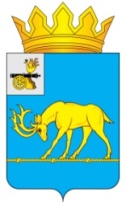 АДМИНИСТРАЦИЯ МУНИЦИПАЛЬНОГО ОБРАЗОВАНИЯ«ТЕМКИНСКИЙ РАЙОН» СМОЛЕНСКОЙ ОБЛАСТИРАСПОРЯЖЕНИЕот 16.06.2015 г.  № 207 р                                                                                    с. ТемкиноОб объявлении открытого конкурсана право заключения концессионного соглашения в отношении системы коммунальной инфраструктурыВ соответствии с Гражданским кодексом Российской Федерации и Федеральным законом от 21.07.2005 г. № 115-ФЗ «О концессионных соглашениях».1.       Объявить открытый конкурс на право заключения концессионного соглашения в отношении системы коммунальной инфраструктуры, находящейся в собственности муниципального образования «Темкинский район» Смоленской области: очистные сооружения хоз-фекальной канализации в п. Темкино Смоленской области, назначение: нежилое, протяженностью 9,5 км», (включая самотечную сеть канализации 3,81 км, напорную сеть канализации 5,73 км, ВЛ-10кВ (от ВЛ-10 кВ № 1002), ВЛ-10 кВ (от вл-10 кВ № 1017), КТПК 0,4 кВ, 100 кВа), расположенной по адресу: Смоленская область, Темкинский район, с. Темкино 19.06.2015 г. 2.       Утвердить конкурсную документацию по проведению открытого конкурса на право заключения концессионного соглашения в отношении системы коммунальной инфраструктуры (приложение №1).3.       Утвердить   концессионное соглашение в отношении системы коммунальной инфраструктуры (приложение №2).4.       Разместить на официальном сайте по проведению торгов (www.torgi.gov.ru) извещение о проведении открытого конкурса на право заключения концессионного соглашения в отношении системы коммунальной инфраструктуры и опубликовать объявление в СОГУП редакции газеты «Заря» не позднее 19.06.2015г.Глава Администрации муниципального образования «Темкинский район» Смоленской области                                                Р.В. Журавлев